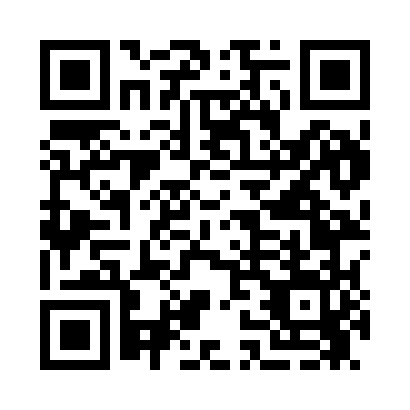 Prayer times for Arlins, Vermont, USAWed 1 May 2024 - Fri 31 May 2024High Latitude Method: Angle Based RulePrayer Calculation Method: Islamic Society of North AmericaAsar Calculation Method: ShafiPrayer times provided by https://www.salahtimes.comDateDayFajrSunriseDhuhrAsrMaghribIsha1Wed4:005:3512:434:397:529:272Thu3:595:3312:434:407:539:283Fri3:575:3212:434:407:559:304Sat3:555:3012:434:417:569:325Sun3:535:2912:434:417:579:346Mon3:515:2812:434:427:589:357Tue3:495:2612:434:427:599:378Wed3:475:2512:434:428:019:399Thu3:455:2412:424:438:029:4110Fri3:435:2212:424:438:039:4211Sat3:425:2112:424:448:049:4412Sun3:405:2012:424:448:059:4613Mon3:385:1912:424:448:079:4814Tue3:365:1812:424:458:089:4915Wed3:355:1712:424:458:099:5116Thu3:335:1512:424:458:109:5317Fri3:315:1412:424:468:119:5418Sat3:305:1312:434:468:129:5619Sun3:285:1212:434:478:139:5820Mon3:275:1112:434:478:149:5921Tue3:255:1112:434:478:1510:0122Wed3:245:1012:434:488:1610:0323Thu3:225:0912:434:488:1710:0424Fri3:215:0812:434:498:1810:0625Sat3:195:0712:434:498:1910:0726Sun3:185:0612:434:498:2010:0927Mon3:175:0612:434:508:2110:1028Tue3:165:0512:434:508:2210:1229Wed3:145:0412:444:508:2310:1330Thu3:135:0412:444:518:2410:1531Fri3:125:0312:444:518:2510:16